Mit Licht Musik machen: Das Licht - ThereminAufgabe 1:Benenne die abgebildeten Bauteile.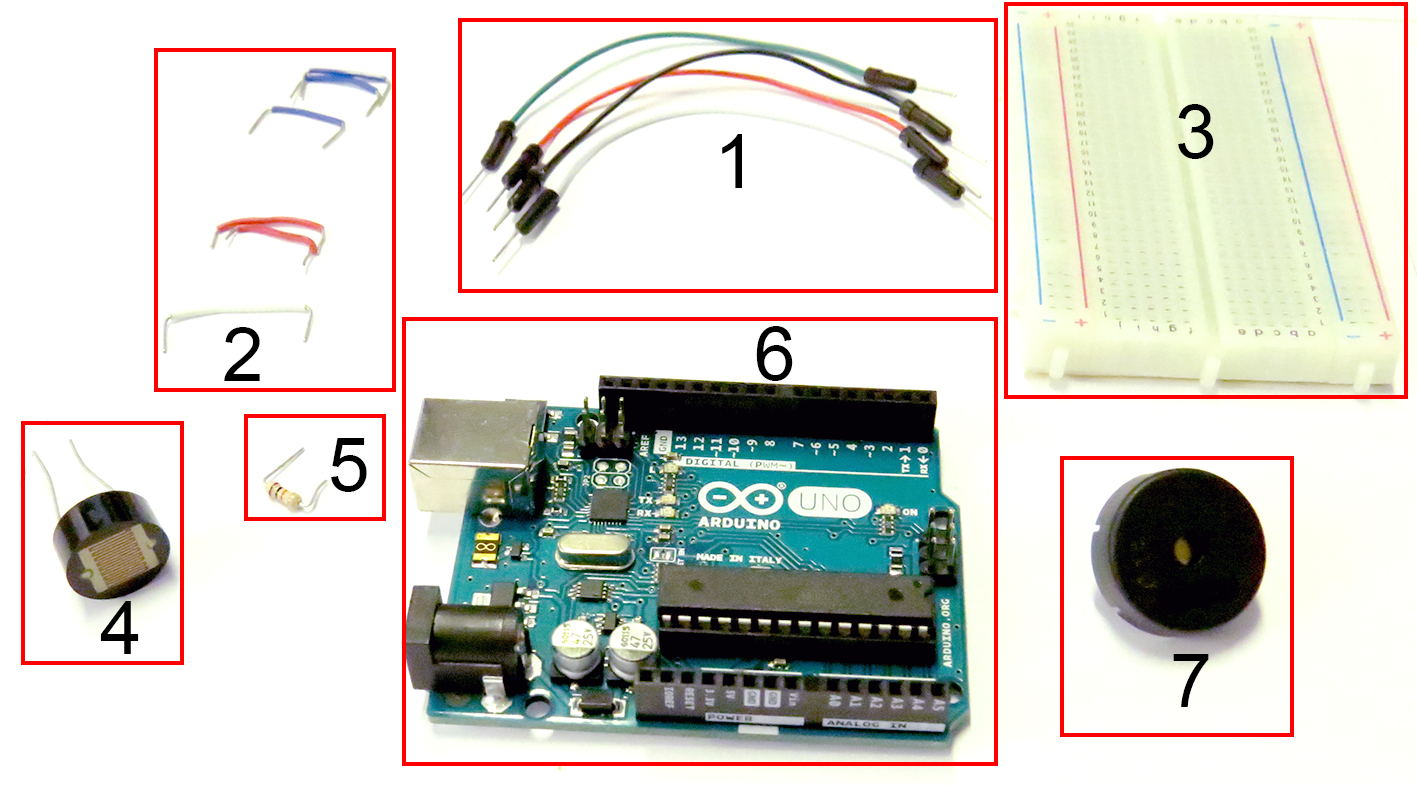 ______________________________________________________________________________________________________________________________________________________________________________________________________________________________________________________________________________________________________________________________________________________________________________________________________________________________________________________________________________Aufgabe 2:Ordne die Bauteile nach dem Eingang-Verarbeitung-Ausgabe-Prinzip. Eingang: __________________________________________________________________Verarbeitung: ______________________________________________________________Ausgabe: __________________________________________________________________Aufgabe 3:Prüfe mit einem Multimeter, wie sich der elektrische Widerstand des LDR (Light Dependent Resistor) mit der Bestrahlung verändert und halte deine Beobachtung fest. ______________________________________________________________________________________________________________________________________________________________________________________________________Aufgabe 4:LDR werden in Spannungsteiler-Schaltungen betrieben. Dabei wird ein LDR mit einem Ohm'schen Widerstand R (z.B. 10 k) in Reihe an eine Spannungsquelle U0 angeschlossen. Mit einem Spannungsmessgerät wird die am Ohm'schen Widerstand R abfallende Spannung U gemessen. Jede Bestrahlungsänderung führt zu einer Änderung der elektrischen Spannung U. Über die Formel  kann der elektrische Widerstand des LDR () berechnet werden.Baue einen Spannungsteiler mit einem LDR und einem 10 k - Widerstand auf. Schließe eine 5 Volt Spannungsquelle U0 an.Verdunkle den LDR und messe den Spannungsabfall am Ohm'schen Widerstand R. Halte dein Ergebnis fest.Beleuchte den LDR und messe den Spannungsabfall am Ohm'schen Widerstand R. Halte dein Ergebnis fest.Berechne mit der obigen Formel den elektrischen Widerstand des LDR für den abgedunkelten und den beleuchteten Fall. ________________________________________________________________________________________________________________________________________________________________________________________________________________________________________________________________________________________________________________________________________________________________________________________________________________________________________________________________________________________________________________________________________________Aufgabe 5:Baue dein Theremin schrittweise auf. Nutze dazu die folgende Bilderserie.  Aufgabe 5:Baue dein Theremin schrittweise auf. Nutze dazu die folgende Bilderserie.  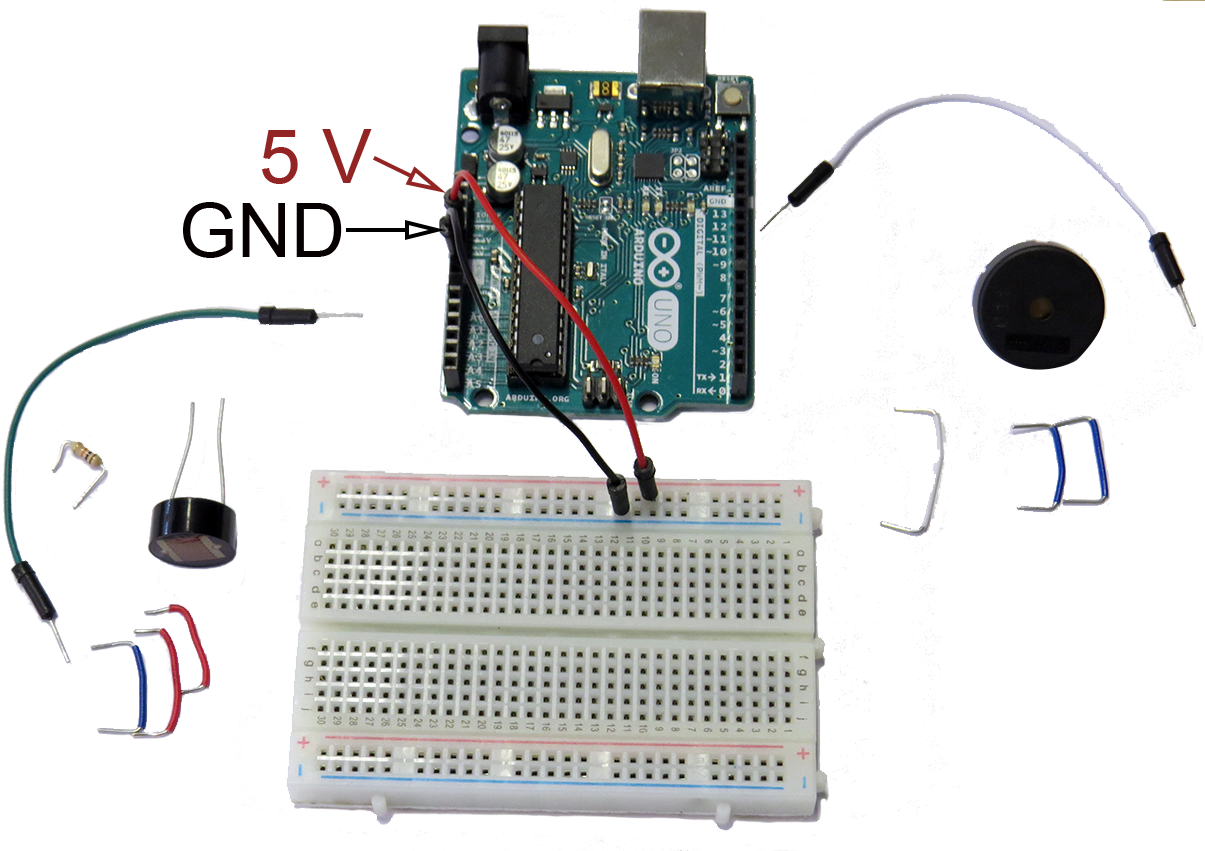 1. Schritt: ____________________________________________________________________________________________________________________________________________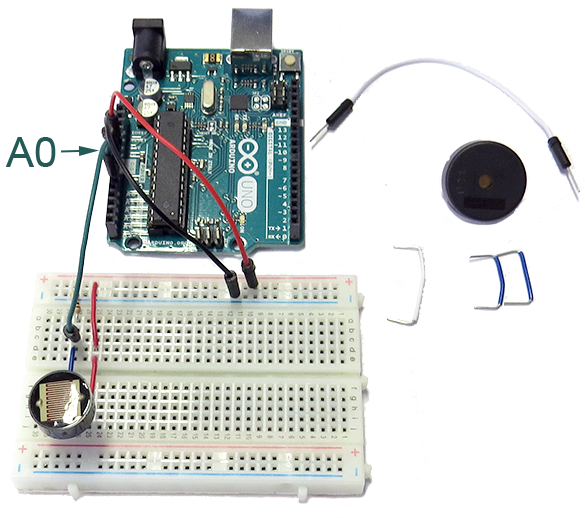 2. Schritt: ____________________________________________________________________________________________________________________________________________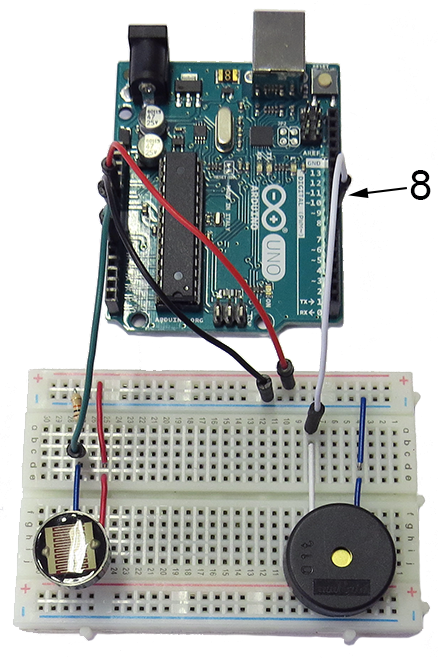 3. Schritt:____________________________________________________________________________________________________________________________________________Aufgabe 6:Teste die Funktionsweise deines Theremins, indem du den Einfluss des Handabstandes auf die Tonhöhe prüfst. Halte deine Beobachtungen fest. ________________________________________________________________________________________________________________________________________________________________________________________________________________________________________________________________________Aufgabe 7:Umkreise mit einem farbigen Stift den Spannungsteiler im dritten Bild von Aufgabe 5.Erstelle für den Spannungsteiler eine passende Schaltskizze. Erläutere die Funktion des Spannungsteilers.Aufgabe 8:Fasse in eigenen Worten zusammen, wie ein Licht-Theremin funktioniert.__________________________________________________________________________________________________________________________________________________________________________________________________________________________________________________________________________________________________________________________________________